dr Mihaela Malešević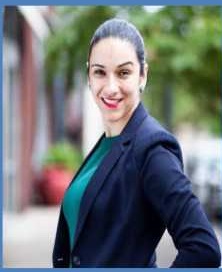 docentBibliografijaKnjige-Radovi u časopisimaMalesevic, M. (2017). Prevodenje frazalnih glagola sa metaforickom dopunom u engleskom jeziku kao stranom. Anali Filoloskog fakulteta XXVIII (1), 183-201Gojkovic, M. (2014). Motivation from within - do the learning beliefs encourage learning?. In: Penda et al. (eds.) Proceedings of the First International Conference on English Language and Literary Studies:"Going Against the Grain", Banja Luka: Faculty of Philology.Radovi na konferencijamaGojkovic, M. (2014). Pol i usvajanje vokabulara - prikaz slucaja. V medunarodno-naucni skup, Kulturni identitet u digitalnom dobu. Univerzitet u Zenici: Filozofski fakultet, 489-499.Gojkovic, M. (2013). Forms of non-verbal communication in presenting vocabulary to third graders. The proceedings of 4th International Conference "Language, Culture and Society in Russian/English Studies", School of Advanced Studies, University of London, 225- 234. ISBN978-5-88966-094-1Gojkovic, M. (2013). The need for a change: English language classes to be based on learners' needs. Proceedings of the 1st International Conference on Teaching English for Specific Purposes. Faculty of Electronic Engineering, Nis, Serbia, ISBN 978-86-6125-080-4Gojkovic, M. (2013). O boljem usvajanju engleskog jezika kroz grupni rad u cilju kreiranja interaktivne univerzitetske nastave. Tematski zbornik radova, Humanizacija univerziteta. NISUN, Nis, 585-599. UDK 371.1::811.111]:378Gojkovic, M. (2012). Hepi end anglicizama u srpskom jeziku. STES, Banja Luka, 90-100. 811.163.41'37Email adresa:Email adresa:mihaela.gojkovic@mail.commihaela.gojkovic@mail.com